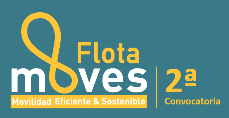 DECLARACIÓN DE CESIÓN Y TRATAMIENTO DE DATOS EN RELACIÓN CON LA EJECUCIÓN DE ACTUACIONES DEL PLAN DE RECUPERACIÓN, TRANSFORMACIÓN Y RESILIENCIA (PRTR)Don/Doña……………………………………………………, DNI………………….., como (cargo)……………………………….…………………………… de la entidad ………………………………………………………..…………………………………, con NIF……………………………….………., y domicilio fiscal en ……………………………………………………………………………………………. ……………………………………………………………………………………………………………………………………… beneficiaria de ayudas financiadas con recursos provenientes del PRTR en el desarrollo de actuaciones necesarias para la consecución de los objetivos definidos en el Componente 1 « Plan de choque de movilidad sostenible, segura y conectada en entornos urbanos y metropolitanos», declara conocer la normativa que es de aplicación, en particular las siguientes apartados del artículo 22, del Reglamento (UE) 2021/241 del Parlamento Europeo y del Consejo, de 12 de febrero de 2021, por el que se establece el Mecanismo de Recuperación y Resiliencia: La letra d) del apartado 2: «recabar, a efectos de auditoría y control del uso de fondos en relación con las medidas destinadas a la ejecución de reformas y proyectos de inversión en el marco del Plan de Recuperación, Transformación y Resiliencia, en un formato electrónico que permita realizar búsquedas y en una base de datos única, las categorías armonizadas de datos siguientes:El nombre del perceptor final de los fondos;El nombre del contratista y del subcontratista, cuando el perceptor final de los fondos sea un poder adjudicador de conformidad con el Derecho de la Unión o nacional en materia de contratación pública;Los nombres, apellidos y fechas de nacimiento de los titulares reales del perceptor de los fondos o del contratista, según se define en el artículo 3, punto 6, de la Directiva (UE) 2015/849 del Parlamento Europeo y del Consejo (26);Una lista de medidas para la ejecución de reformas y proyectos de inversión en el marco del Plan de Recuperación, Transformación y Resiliencia, junto con el importe total de la financiación pública de dichas medidas y que indique la cuantía de los fondos desembolsados en el marco del Mecanismo y de otros fondos de la Unión».Apartado 3: «Los datos personales mencionados en el apartado 2, letra d), del presente artículo solo serán tratados por los Estados miembros y por la Comisión a los efectos y duración de la correspondiente auditoría de la aprobación de la gestión presupuestaria y de los procedimientos de control relacionados con la utilización de los fondos relacionados con la aplicación de los acuerdos a que se refieren los artículos 15, apartado 2, y 23, apartado 1. En el marco del procedimiento de aprobación de la gestión de la Comisión, de conformidad con el artículo 319 del TFUE, el Mecanismo estará sujeto a la presentación de informes en el marco de la información financiera y de rendición de cuentas integrada a que se refiere el artículo 247 del Reglamento Financiero y, en particular, por separado, en el informe anual de gestión y rendimiento».Conforme al marco jurídico expuesto, manifiesta acceder a la cesión y tratamiento de los datos con los fines expresamente relacionados en los artículos citados.……………………………..., XX de …………… de 202XFdo. …………………………………………….Cargo: …………………………………………